University of Melbourne Plan of StudyFRESHMANFRESHMANFRESHMANFRESHMANFRESHMANFRESHMANFRESHMANFall SemesterFall SemesterFall SemesterSpring SemesterSpring SemesterSpring SemesterCourseCreditsNotesCourseCreditsNotesMATH 214MATH 224SOPHMORESOPHMORESOPHMORESOPHMORESOPHMORESOPHMORESOPHMOREFall SemesterFall SemesterFall SemesterSpring SemesterSpring SemesterSpring SemesterCourseCreditsNotesCourseCreditsNotesMATH 234MATH 244Emphasis lower div.MATH 324JUNIORJUNIORJUNIORJUNIORJUNIORJUNIORJUNIORFall SemesterFall SemesterFall SemesterSpring SemesterSpring SemesterSpring SemesterCourseCreditsNotesCourseCreditsNotes(MATH 141)4Course can be taken in junior spring semester also.(MATH 141)4Course can be taken in junior fall semester also.MATH 1254MATH 1264MATH 1304Emphasis upper div.SENIORSENIORSENIORSENIORSENIORSENIORSENIORFall Semester 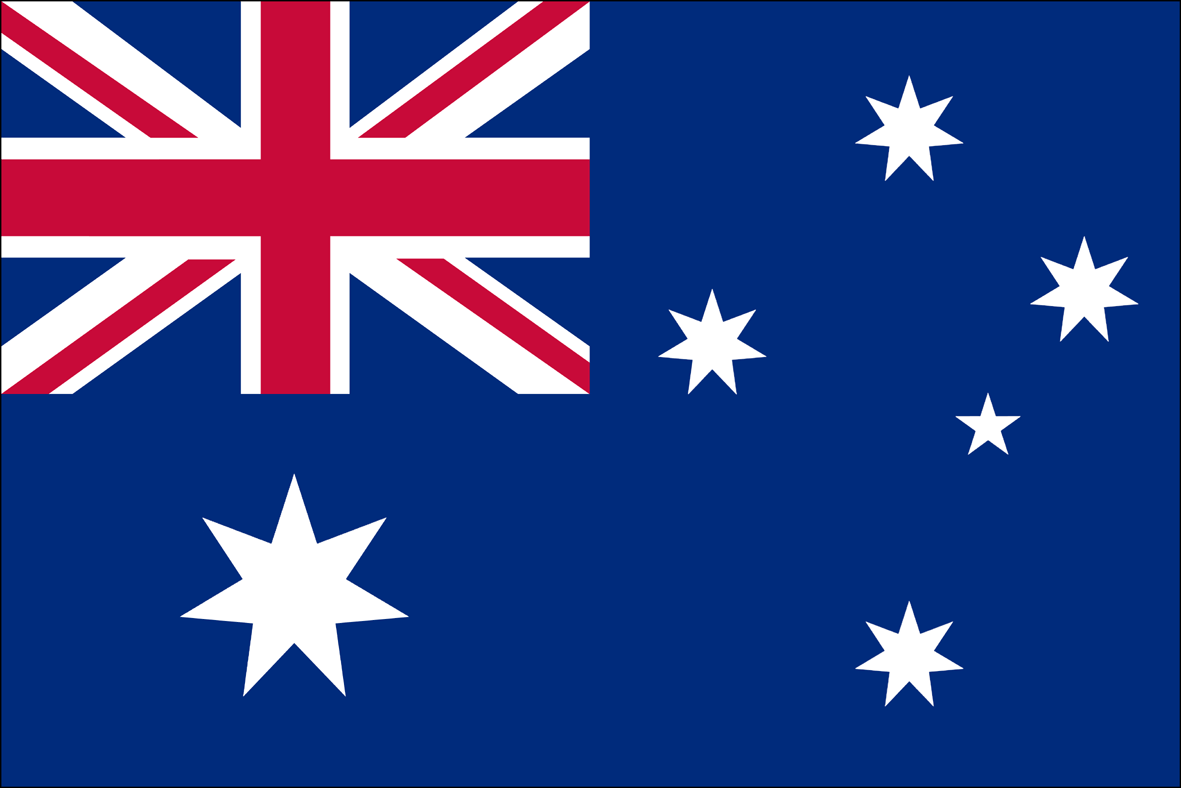 (University of Melbourne)Fall Semester (University of Melbourne)Fall Semester (University of Melbourne)Spring Semester Spring Semester Spring Semester CourseCreditsNotesCourseCreditsNotesMATH 1304Equivalent to Math 122 in UC Merced.MATH 1504MATH 1184Equivalent to Math 181 in UC Merced.MATH 132 or 1464Emphasis upper div.Any emphasis upper division course.Emphasis upper div